Day 1:Day 1:Day 1:Day 1:Park:Extra Magic Hours:Land(s): Must Dos:Notes:Day 2:Day 2:Day 2:Day 2:Park:Extra Magic Hours:Land(s): Must Dos:Notes:Day 3:Day 3:Day 3:Day 3:Park:Extra Magic Hours:Land(s): Must Dos:Notes:Day 4:Day 4:Day 4:Day 4:Park:Extra Magic Hours:Land(s): Must Dos:Notes:Day 5:Day 5:Day 5:Day 5:Park:Extra Magic Hours:Land(s): Must Dos:Notes:Day 6:Day 6:Day 6:Day 6:Park:Extra Magic Hours:Land(s): Must Dos:Notes:Day 7:Day 7:Day 7:Day 7:Park:Extra Magic Hours:Land(s): Must Dos:Notes:Day 8:Day 8:Day 8:Day 8:Park:Extra Magic Hours:Land(s): Must Dos:Notes:Day 9:Day 9:Day 9:Day 9:Park:Extra Magic Hours:Land(s): Must Dos:Notes:Day 10:Day 10:Day 10:Day 10:Park:Extra Magic Hours:Land(s): Must Dos:Notes:Day 11:Day 11:Day 11:Day 11:Park:Extra Magic Hours:Land(s): Must Dos:Notes:Day 12:Day 12:Day 12:Day 12:Park:Extra Magic Hours:Land(s): Must Dos:Notes: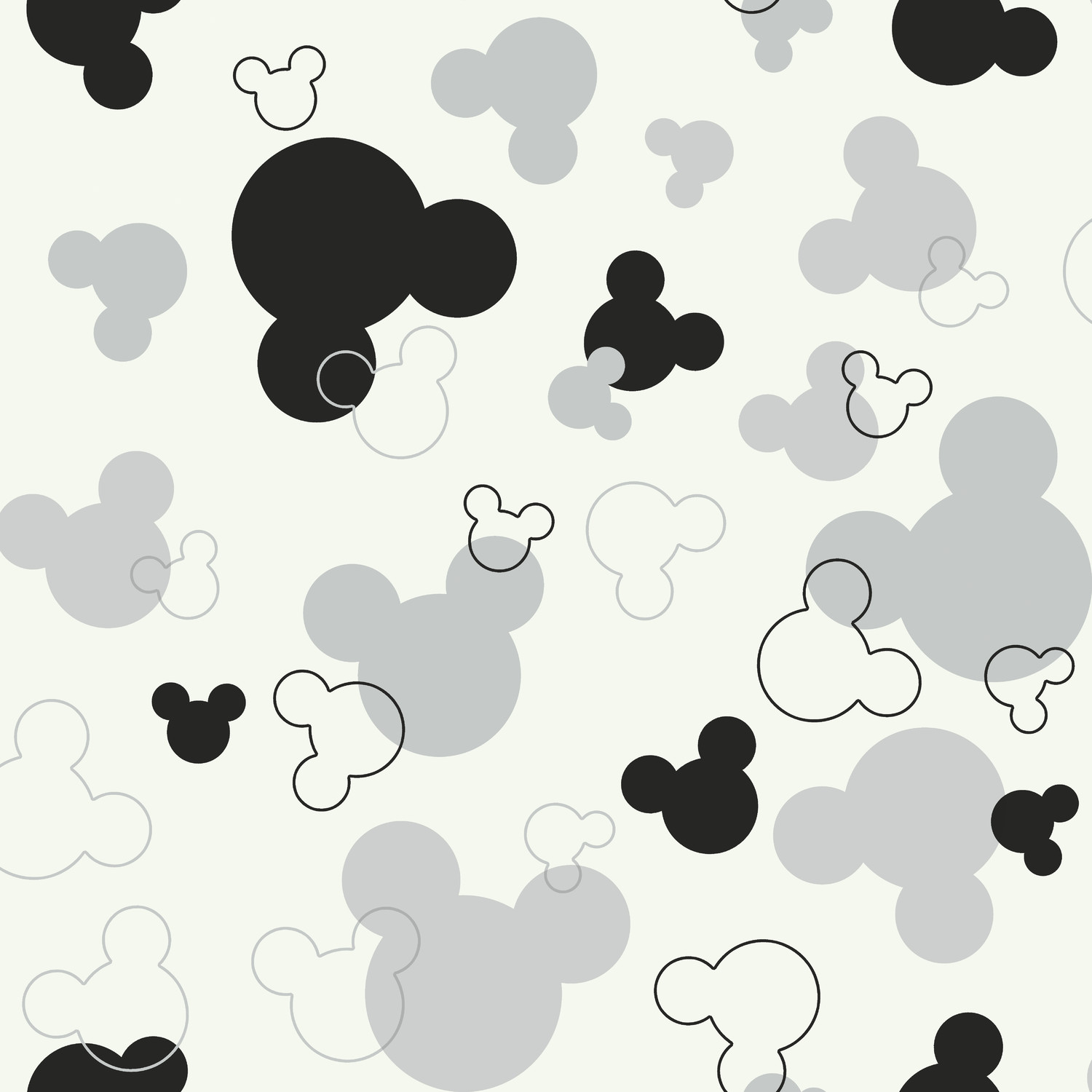 